  1.  Remove the wheel cover and the hub dust cap (grease cap).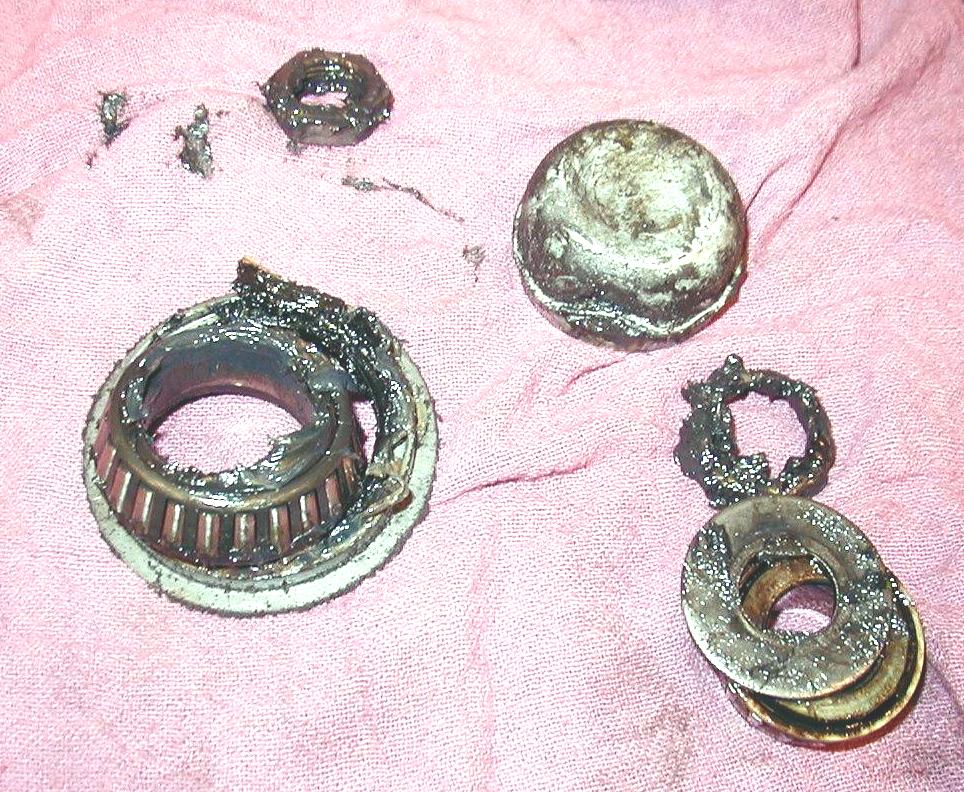   2.  Remove and discard the cotter key.  3.  Remove the spindle nut, washer and outer 	     bearing.  4.  Remove inner and outer bearing and grease  	     seal.  5.  Thoroughly clean the bearing in solvent and 	     denatured alcohol or brake cleaner and blow it dry with compressed air.  6.  Closely inspect the bearing for wear or	     damage.  7.  Show the instructor the cleaned bearing.      	Instructor's OK _______________  8.  Repack the bearing with the correct type of wheel bearing grease.  9.  Install a new grease seal using a seal installing tool.  10. Correctly adjust the bearing preload:  Install the spindle nut and while rotating the tire assembly, tighten (snug           only, 12 to 30 lb.-ft.) with a wrench to "seat" the bearing correctly in the           race.  While still rotating the tire assembly, loosen the nut approximately 1/2 turn            and then hand tighten only.  Install a new cotter key (the common size is 1/8” diameter and 1.5 inches            long).  Bend the ends of the cotter key up and around the nut to prevent            interference with the dust cap.  11.  Install the hub dust cap (grease cap) and wheel cover.